Тематический проект«Светофорик»(для детей с нарушением слуха 5-7 лет) Автор проекта: Кузнецова Лариса Николаевна (воспитатель МБДОУ «Детский сад комбинированного вида №169» г.Оренбурга)Тематический проект для детей с нарушением слуха 5-7 лет.Тема: «Светофорик»Продолжительность:  долгосрочный (9 месяцев).Участники проекта: дети с нарушением слуха 5-7 лет (3-4-й год обучения), воспитатели группы, сурдопедагог, специалисты ДОУ, родители.Основное направление проекта: предупреждение детского дорожно-транс-портного травматизма. Мероприятия проводятся как в рамках занятий, так и в свободное от занятий время.Актуальность темы: Современная дорога – объект повышенной опасности. Статистика утверждает, что очень часто причиной  дорожно-транспортных про-исшествий являются  дети  - самая незащищенная категория участников дорож-ного движения. Анализ ДТП с участием дошкольников показывает, что их лич-ный опыт при оценке дорожной ситуации недопустим. Ведь у ребенка, даже ес-ли он соблюдает правила для пешеходов, возникают трудности с переходом проезжей части дороги в силу своих  возрастных и психофизиологических осо-бенностей поведения. Особая категория участников дорожного движения – это дети с нарушением слуха. Они не могут услышать шум приближающегося транспорта, школа-интернат для таких детей расположена вдали от дома и им приходится добираться до места учебы на автобусе, переходя не одну дорогу. Известно, что привычки, закрепленные в детстве, остаются на всю жизнь. Поэ-тому изучение детьми с нарушением слуха правил дорожного движения, реше-ние ими проблемных ситуаций, смоделированных педагогами, привлечение родителей к обучению детей правильному поведению на дороге является одной из главных задач на сегодняшний день, а способствовать этому будет реализа-ция данного проекта.Цель проекта: формирование у детей навыков безопасного поведения на дорогах.Задачи: - создавать условия для сознательного изучения Правил дорожного движения;- развивать у детей способность предвидеть возможную опасность в конкрет-ной ситуации и умение адекватно на нее реагировать;- создавать развивающую среду, способствующую приобретению у воспитан-ников навыков безопасного поведения на дорогах; - вырабатывать привычку правильно вести себя на улице и в транспорте;- воспитывать в детях грамотных пешеходов;- способствовать развитию речи детей с нарушением слуха в процессе реализа-ции  проекта;- систематизировать работу с родителями по профилактике дорожно-транс-портного травматизма.Предполагаемый результат: - знание детьми основных правил дорожного движения, доступных для понимания детям с нарушением слуха;- умение ориентироваться в опасных ситуациях на дороге, искать пути решения выхода из них;- расширение и активизация словаря по данной теме;- снижение процента ДДТТ с участием детей.Формы обучения:  индивидуальная, групповая, фронтальная.Методы обучения: - наглядные:  наблюдение, демонстрация картин, диафиль-мов, слайдов, видеофильмов с помощью ТСО, рассматривание картин, плака-тов, иллюстраций в книгах;- практические: моделирование ситуаций, наглядно-действенный показ, упражнения, ситуационный метод;- словесные методы: рассказ педагога с опорой на наглядность, беседа в  до-ступной для детей форме (устно, дактильно, глобальное чтение), чтение подпи-сей к картинкам, изображающим ситуации на дорогах, чтение адаптированных книг по данной теме;- игровые методы и приемы: появление игровых персонажей, игрушек, объек-тов, выполнение воспитателем игровых действий, введение элементов соревно-вания, создание игровой ситуации;- выполнение детьми самостоятельных заданий, в том числе работа с перфокартами.Этапы работы над проектом:- подготовительный: диагностика уровня знаний детей по изучению правил дорожного движения; подбор материала по изучению правил дорожного дви-жения для детей, родителей, педагогов; изготовление дидактических игр, ат-рибутов к подвижным и сюжетно-ролевым играм;- основной: проведение мероприятий в рамках проекта; - заключительный: посвящение в пешеходы, выставка рисунков, создание маке-та «Улица. Перекресток», создание фотовыставки «Изучаем правила  дорожно-го движения»; презентация проекта на педагогическом совете ДОУ.Оборудование: дидактические игры – «Что это?», «Покажи такой же знак», «Назови транспорт», «Какой знак?», «Водители»; атрибуты к подвижным и сюжетно-ролевым играм; тематический альбом «Красный, желтый, зелёный», «Дорожные знаки»; условные макеты улицы; памятки для родителей, кон-сультация «Осторожно, дорога!», «Причины дорожно-транспортных проис-шествий с участием детей»; книжки-малышки «Транспорт»; перфокарты; адап-тированные книги, плакаты, сюжетные картины.Психолого-методическое обоснование:- Программа под редакцией Носковой Л.П. «Воспитание и обучение глухих детей дошкольного возраста»;- Программа по воспитанию у дошкольников безопасного поведения на улицах и дорогах «Воспитать пешехода»;- Белая К.Ю. «Как обеспечить безопасность дошкольников»;- Авдеева Н.Н, Князева Н.Л., Стеркина Р.Б. «Безопасность»;- Извекова Н.А., Медведева А.Ф., «Занятия по правилам дорожного движения».                            Перспективное планирование.        Месяц: Сентябрь.                                            Тема: «Наш город».         Месяц: Октябрь.                                          Тема: «Транспорт».           Месяц: Ноябрь.                                            Тема: «Светофор».          Месяц: Декабрь.                                          Тема: «Перекресток».          Месяц: Январь.                                      Тема: «Дорожные знаки».           Месяц: Февраль.                                  Тема: «Есть такая профессия».           Месяц: Март.                                                  Тема: «Транспорт».          Месяц: Апрель.                                 Тема: «Дорожные знаки».          Месяц: Май.                                    Тема: «Примерный пешеход».Приложение №1                         Памятка для родителей по обучению       детей с нарушением слуха правилам дорожного движения.1. Выходя на проезжую часть, не отвлекайте внимание ребенка на другой объект.  Ребенок должен привыкнуть, что при переходе дороги нужно сосредоточиться.2. Не переходите дорогу на красный или желтый сигнал светофора.3. Переходите дорогу только по пешеходному переходу.4. Из автобуса или троллейбуса выходите первыми, ребенок может выбежать на проезжую часть.5. Привлекайте внимание детей к обстановке на дороге: показывайте те машины, которые едут с большой скоростью, поворачивают.6. Не выходите на проезжую часть из-за кустов, стоящего транспорта  крупных габаритов, предварительно не ознакомившись с обстановкой.7. Не разрешайте играть детям на проезжей части и вблизи дороги.8. Не отпускайте ребенка возле проезжей части, он не слышит сигнал машины и Вы не сможете быстро его остановить.9. Развивайте у ребенка зрительную память и внимание. Закрепляйте увиденное в рисунках.10. У ребенка в кармане должна быть карточка со сведениями о ребенке (ФИО, домашний адрес, телефон родителей, друзей).11. Постоянно закрепляйте с детьми устно-дактильно или с помощью табличек словарь: машина, автобус, дорога, тротуар, светофор, перекресток, можно, нельзя, иди, стой, жди, смотри.12. Используйте любую возможность для закрепления с детьми правил дорожного движения.Приложение№2Вопросник для проверкиуровня знаний  детей с нарушением слуха 5-7 лет по ПДД.Фамилия, имя ребёнка                                                                         Педагог фиксирует ответ ребенка. Правильный ответ оценивается в 1 балл.Приложение №3Памятка для родителей«Что должен знать Ваш ребенок в этом возрасте»Ходить по улице нужно около родителей.Дорогу переходить можно только со взрослыми, держась за руку. Вырываться, убегать, идти через дорогу одному нельзя.Переходить дорогу спокойным шагом, по пешеходному ли подземному переходу.Пешеходы – это люди, которые идут по улице.Шофер – человек, который водит машину, автобус.Когда мы едем в автобусе, троллейбусе, нас называют пассажирами.Когда мы едем в автобусе, троллейбусе, автомобиле, нельзя высовываться из окна, бросать за окно мусор. Держаться необходимо за поручни и руку взрослого. Переходить дорогу на зеленый сигнал светофора.Машины бывают разные. Это транспорт. Ребенок может назвать транспорт с помощью табличек или устно-дактильно.Входить в транспорт и выходить из него можно только в том случае, если он стоит.Играть можно только во дворе.Машины едут по дороге.Пешеходы идут по тротуару.Приложение №4Консультация для родителей«Причины ДТП с участием детей»      Снижение числа ДТП  и повышение общей культуры участников дорож-ного движения достигаются через формирование ответственности родителей за безопасность ребенка на дороге и обучение детей правилам безопасного пове-дения на дороге.       По каким же причинам происходят дорожно-транспортные происшествия с участием детей?Переход проезжей части в неустановленном месте или вне пеше-ходного перехода.      Самая распространенная причина ДТП – импульсивное поведение, выход на проезжую часть «где вздумается», незнание или игнорирование элементарных ПДД: пешеход должен переходить дорогу только по пешеходному переходу.  Дети попадают в ДТП из-за несформированности  у них координации движений, неразвитости бокового зрения, неумения сопоставить скорость и расстояние, отсутствия навыков ориентации в пространстве.      У детей недостаточно развито чувство опасности, поэтому они иногда бросаются на проезжую часть, забывая о мерах предосторожности. Выходят на проезжую часть из-за сооружений, транспортных средств и других препят-ствий, закрывающих обзор. Часто водители не замечают детей на проезжей части из-за их маленького роста.Переход проезжей части дороги не под прямым углом, а по диагонали.      Дети часто не понимают, что путь под прямым углом короче, чем по диаго-нали. Они не понимают, что при пересечении дороги по диагонали не только увеличивается время нахождения на проезжей части, но и снижается обзор-ность дороги, следовательно, увеличивается опасность.Неподчинение сигналам регулирования.      Причина – все то же импульсивное поведение. К тому же дети в силу своего возраста медленно реагируют на смену сигнала светофора. На перекрестках наезды часто происходят из-за того, что на зелёный сигнал одновременно с пешеходами поворачивают автомобили, и водители не всегда пропускают детей, которых не видят из-за их маленького роста.Движение детей вдоль проезжей части.      Дети не осознают опасности движения по дороге и пользуются проезжей частью вместо тротуара или обочины. Они идут так, как им удобно. Зачастую дети идут  по проезжей части в направлении, попутном движущемуся транспорту, что очень опасно.Незнание правил перехода перекрестка.      Одной из причин ДТП может быть переход дороги не по пешеходному переходу на перекрестке, а по его центру, сокращая путь по диагонали.Неправильный выбор места перехода проезжей части при высадке из маршрутного транспорта.      Достаточно часто ДТП с детьми происходят в зоне остановки маршрутного транспорта. Дети начинают обходить транспорт спереди или сзади, попадая в ловушки «закрытого обзора».Игра вблизи и на проезжей части.      В силу возрастных особенностей поведения дети не всегда понимают опасности игр вблизи и на проезжей части. Они легко увлекаются игрой, не замечая опасности.Бегство от опасности в потоке движущегося транспорта.      Дети, находясь на проезжей части, не могут рассчитать свои возможности. Они считают, что чем быстрее они  будут бежать от транспортных средств, тем безопаснее. При попадании детей в поток движущегося транспорта на середине проезжей части происходит наезд.Нахождение на дороге дошкольников без сопровождения взрослых.      Дошкольники не могут самостоятельно ориентироваться в пространстве, не осознают опасности транспортных средств. Они считают, что если они видят автомобиль, то и водитель их тоже видит и остановится. Движение на велосипедах, самокатах, роликах по проезжей части.      Дети катаются на велосипедах, роликах и самокатах там, где им удобно, нередко выезжая на проезжую часть, что очень опасно. На дорогах общего пользования ездить на велосипеде разрешается только с 14 лет.      Задача всех взрослых, находящихся в непосредственном контакте с детьми – донести полезные знания дошкольникам, выработать потребность в соблюдении правил дорожного движения, подготовить к целесообразным действиям в сложных ситуациях на дороге и улице.Приложение №5Анкета для родителей                  «Я и мой ребенок на улицах города»     Уважаемые родители! Просим Вас ответить на вопросы анкеты (нужное подчеркнуть). Анкета поможет узнать, могут ли Ваши дети ориентироваться на улицах города и знакомы ли они с правилами дорожного движения.      1.Ваш ребенок знает:- название города, в котором живет, домашний адрес: название улицы, номер  дома, квартиры;- домашний адрес, но не полностью.     2.Вы с ребенком добираетесь домой из детского сада:- пешком;- на транспорте.     3.Если Вам с ребенком приходится идти пешком, то Вы:- переходите дорогу всегда только по пешеходному переходу, ориентируясь на зеленый сигнал светофора;- переходите дорогу по пешеходному переходу, если нет машин, не смотрите на сигнал светофора;- переходите дорогу там, где Вам кажется удобным.     4.Различает ли Ваш ребенок сигналы светофора?- мой ребенок стоит на месте, если горит красный сигнал пешеходного светофора;- мой ребенок путает сигналы светофора;- мой ребенок не знает назначение сигналов светофора.     5. Знает ли Ваш ребенок дорожные знаки и может объяснить, что они обозначают?- да;- нет;- затрудняюсь ответить.   6.Когда Вы в последний раз объясняли ребенку значение дорожных знаков?- делаю это постоянно;- делаю это очень редко;- затрудняюсь ответить.     7.Какие виды транспорта знает Ваш ребенок?- автобус;- троллейбус;- автомобиль.     8.Как Ваш ребенок ведет себя на остановке и в общественном транспорте?- спокойно стоит на остановке, не шумит, если есть возможность, садится на  свободное сиденье, не сорит и не кричит в транспорте, слушает взрослого;- прыгает, бегает на остановке, пытается сесть на свободное сиденье, громко кричит в транспорте, не слушает объяснения взрослого.     9.Знает ли Ваш ребенок правила дорожного движения и как знает?- «отлично»;- «хорошо»;- «посредственно»;- «не знает».     10.Кто учит ребенка правилам дорожного движения?- педагоги ДОУ;- родители;- бабушка, дедушка.     11.Как часто Вы обращаете внимание ребенка на соблюдение правил дорожного движения?- ежедневно;- часто;- иногда;- не говорю на эту тему.    12.Нарушаете ли Вы правила дорожного движения в присутствии ребенка?- нет;- иногда, если спешим.     13.Как реагирует ребенок на Ваше нарушение?- не реагирует;- требует, чтобы мы соблюдали ПДД.     14.Считате ли Вы, что усилия педагогов ДОУ по обучению детей ПДД:- будут эффективны только при поддержке с Вашей стороны;- будут эффективны без всякой поддержки с Вашей стороны;- неэффективны, так как научить безопасному поведению на дороге могут только родители.Приложение №6Конспект НОД Тема: «Транспорт». Цель: формировать у детей представление о различных видах транспорта.Задачи: - уточнить знания детей о транспорте, повторить названия транспорта, названия действий (едет, летит, плывет), ввести в речь детей новое понятие «транспорт»;- продолжать учить детей отвечать на вопросы «Что это?» используя слово «это…»;- закрепить умение узнавать знакомые предметы, обозначать предмет словом (самостоятельно выбранной табличкой или устно-дактильно); - развивать мыслительные процессы (анализ, синтез, обобщение);- совершенствовать умение работать с перфокартами, записывать слова печат-ными буквами;- во время создания коллективной работы закрепить умение правильно распо-лагать детали, аккуратно намазывать их  клеем, пользоваться салфеткой;- воспитывать положительное отношение к деятельности, умение доводить на-чатое до конца.Методы и приемы: рассматривание картины с изображением транспорта, гло-бальное чтение, аналитическое чтение, работа с перфокартами, практическая д-еятельность детей, ответы на вопросы педагога, сюрпризный момент, введение игрового персонажа. Предварительная работа: рассматривание тематических альбомов «Транс-порт», иллюстраций в книгах о транспорте, наблюдение за транспортом на про-гулке, сюжетно-ролевые, дидактические и подвижные игры («Автобус», «По-езд», «Самолеты», «Цветные автомобили» и др.), работа с перфокартами, созда-ние книжек-малышек по теме «Транспорт», аппликация, рисование, лепка ра-зных видов транспорта на занятиях и в свободной деятельности.Словарь: Что будем делать? Будем заниматься. Будем думать, слушать, гово-рить. Кто прилетел? Мишка. Это воздушный шар.Что это? Это…самолет, авто-бус, пароход, машина, поезд. Что делает? Едет, плывет, летит. Клей, салфетка, кисточка, бумага. Будем наклеивать. Что ты наклеил(а)? Я наклеил(а)… Зани-мались хорошо. Идите играть.Материалы и оборудование: плакат с изображением воздушного шара, иг-рушка мишки, коробка с игрушками (самолет, автобус, поезд, пароход, маши-на), таблички, картина с прорезями для картинок транспорта, силуэты транс-порта, оборудование для аппликации, конверты с перфокартами, раскраски.Место проведения: групповая комната.Длительность: 25-30 минут.                                                 Ход занятия.1. Организационный момент.- Это гости. Поздоровайтесь с гостями. (Привет. Здравствуйте.)- Что будем делать? (Будем заниматься.)- Будем думать. Будем слушать. Будем говорить. (Дети читают по плакату.)- Лиза! (Я.) Сядь!- Данил, Катя, Рома! (Я.) Сядь! (Этот материал предоставляется детям слухо-зрительно.)2. Основная часть.     Педагог подводит детей к мольберту накрытому тканью.- Что там? Давайте посмотрим.      Педагог убирает ткань, на мольберте лист ватмана с изображением воздуш-ного шара. Рядом коробка, на ней сидит мишка.- Что это? Это воздушный шар.- Кто прилетел? (Мишка.) Что тут? (в коробке)     Педагог достает из коробки поочередно самолет, автобус, поезд, пароход, машину.- Что это? Какой по цвету?      Дети называют транспорт в устно-дактильной форме, при необходимости выбирают нужную табличку, табличку помещают на наборное полотно.- Автобус, машина, поезд, пароход, самолет – это траспорт.- Посмотрите, что еще принес мишка.     Педагог достает из кармашка на воздушном шаре конверт с силуэтами тран-спорта. На доске изображен пейзаж –дорога, река, небо. Дети рассматривают картину, называют изображенные объекты (дорога, река, небо). Затем педагог достает из конверта силуэты транспорта.- Что это? (Это самолет.) Что делает самолет? (Самолет летит.)     Дети выставляют таблички на наборное полотно, а силуэты транспорта в прорези на картине.Физминутка «Светофор».Педагог показывает макет светофора, затем поочередно круги зеленого, красно-го, желтого цвета.Зеленый – ходьба с одновременным проговариванием «та-та-та».Красный – дети останавливаются, говорят «стой».Зленый – «та-та-та».Жёлтый – дети стоят, говорят «думай, смотри».- Что ещё принёс мишка?      Педагог достаёт из кармашка конверт с перфокартами, раздаёт детям.-Будем писать, пишите.     Педагог наблюдает за работой детей, помогает по мере необходимости. Дети выборочно прочитывают по 2-3 слова.- Молодцы, с этим заданием справились.      Педагог подводит детей к доске, на которой прикреплён лист бумаги. На нём цветные прямоугольники с именами детей. Дети поочередно убирают листочки со своим именем, на обратной стороне – задание: нарисуй машину, самолет,  наклей поезд, автобус, пароход. На столах – оборудование для аппликации и рисования, заготовки транспорта, сделанные заранее (пароход – оригами, поезд, автобус – ручной труд).     Дети в окошечках рисуют и наклеивают транспорт. По окончании работы педагог убирает лист ватмана с окошками, под ним видят картину, аналогич-ную предыдущей. 3. Итог занятия.     Педагог с детьми еще раз проговаривают названия транспорта и обобщаю-щее слово «транспорт». Мишка говорит: -Занимались хорошо. Молодцы!     Педагог достает из кармашка на воздушном шаре конверты с именами детей, в них – раскраски с машинами. Дети благодарят мишку, прощаются с ним.- Идите играть.№   Тема  Программное содержание      Словарь1Целевая прогулка «Наблюдение за окружающими объектами»Учить детей узнавать и называть здания, находящиеся вблизи дет-ского сада: школа, магазин, па-рикмахерская и т.д; рассмотреть дорогу, тротуар, переход; разви-вать наблюдательность, познава-тельный интерес.Пойдем гулять. Что это?Улица.  Дома, магазин, школа и т.д.Дорога, тротуар, переход. 2Развитие речи «Наш город»Формировать у детей представле-ние о достопримечательностях города, способствовать развитию речи, расширению словаря, вос-питывать любовь  к  родному го-роду.Это город ОренбургГород, улица, дома.Где ты живешь?Я живу в городе Оренбурге.3Комплексное занятие «Вот моя улица» (ознакомление с окружающим, аппликация)Познакомить детей с улицей, её частями, её особенностями; объ-яснить правила  поведения на улице: быть внимательными, ид-ти по тротуару, переходить доро-гу через переход, играть на спе-циальной площадке, а не на доро-ге; развивать творческие способ-ности детей в создании коллек-тивной аппликации.Будем заниматься.Это улица. Это дорога. Тут едут машины. Это тротуар. Тут ходят люди. Их называют пешеходы.На дороге играть нельзя!4Сюжетно-ролевая игра «Экскурсия по городу»Учить детей отображать в игре события реальной жизни, объе-динять отдельные игровые дейст-вия в единую логическую цепоч-ку; закрепить в игре названия частей улицы, правила поведения на улице; формировать навыки игрового взаимодействия в игре.Будем играть.Пойдем гулять по городу. Что это? Это дома. Это магазин, школа, поликлиника.Переходи дорогу.Тут переход.Осторожно!5Анкетирование«Я и мой ребенок на улицах города».Диагностика уров-ня знаний детей.Выявить уровень знаний, умений детей и родителей.№    Тема   Программное содержание   Словарь1Целевая прогулка «Остановка марш-рутного транспор-та»Уточнить знания детей о транс-порте на улицах города, местах остановки транспорта, правилах поведения на остановке; разви-вать наблюдательность, интерес; речь детей.Пойдем гулять.Что это? Это  до-рога.  Тут оста-новка. Вот авто-бус, троллейбус. Бегать и кричать тут нельзя!2Комплексное заня-тие «Транспорт» (развитие речи, оз-накомление с окру-жающим, рисова-ние).Расширять знания детей  о раз-личных видах транспорта (гру-зовик, автомобиль, автобус, трол-лейбус), уточнить знания о рабо-те шофера (возит людей и грузы); закрепить в речи детей названия транспорта, глаголы (едет, возит); воспитывать интерес к изодея-тельности.  Это транспорт: машина, грузовик, автобус, троллей-бус, велосипед.Кто это? Шофер.Что делает …?Машина едет.Шофер возит…3Игры: «Автобус», «Шофер», «Транс-портное лото», «Цветные автомо-били», «Собери машину»В игровой деятельности закре-пить названия транспорта, частей машины, его назначение; учить детей входить в игровую ситуа-цию, брать на себя роль и дейст-вовать до конца игры;  учить об-щаться в игре с помощью речи.Будем играть.Ты – шофер.Постройте автобус. Сядьте.Куда поедем?Приехали.Тут…Поедем домой.4Ручной труд «До-ма», «Транспорт» (С участием родителей)Привлечь родителей к изготовле-нию поделок из бросового мате-риала; совершенствовать навыки работы с ножницами, бумагой, картоном, воспитывать стара-тельность, умение доводить нача-тое до конца; способствовать сплочению детско-родительского коллектива.Будем делать дом, машину, грузовик, автобус.Коробка, ножни-цы, клей.Делай как я. Вырезай, наклеи-вай. Что это?Аккуратно.Молодец!5Изготовление кни-жек-малышек по теме «Транспорт»Закреплять в предметно-практи-ческой деятельности знания де-тей о транспорте, учить делать подписи к картинкам, воспиты-вать желание действовать сооб-ща, дружно, общаться с помощью речи.Будем делать книгу. Вырезай …Наклеивай…Что ты наклеил(а)?Я наклеил(а) машину, автобус, грузовик и т.д.№     Тема       Программное содержание       Словарь1Целевая прогулка «Как светофор ре-гулирует движе-ние»Уточнить знания детей о свето-форе, его сигналах, назначении; развивать наблюдательность, умение обозначать словом уви-денное в доступной форме (уст-но, дактильно, с помощью таб-лички).Пойдем гулять.Что это? Это  до-рога.  Тут едут машины. Это переход, тут идут люди. Это светофор.Смотри, думай.2Ознакомление с окружающим  «Светофор»С помощью презентационных слайдов дать детям знания о све-тофоре, сигналах светофора, его назначении; закрепить в речи по-нятия «светофор, сигналы свето-фора», названия действий (стой, иди, жди); воспитывать навыки правильного поведения на доро-ге.Это светофор.Какой  по цвету? Зелёный  - иди.Красный –стой!Желтый – жди.Будем играть.3Художественное творчество «Свето-фор»Учить детей изображать свето-фор любым доступным ребенку способом  (рисование, апплика-ция,  ручной труд), в процессе де-ятельности закрепить название оборудования и материалов, дей-ствий.; совершенствовать трудо-вые умения детей, воспитывать аккуратность в работе, желание выполнить работу красиво.Будем делать светофор.Что это? Бумага, карандаши, крас-ки, клей, ножницыпластилин, картонВырезай, наклеивай, лепи.Что ты сделал?Я сделал(а) светофор.4Игры: «Собери светофор», «Сиг-налы светофора» В процессе игр закрепить знания детей о назначении светофора, правилах поведения пешеходов на дороге, развивать внимание, умение ориентироваться в прост-ранстве, ловкость.Будем играть.Собери светофор.Какой по цвету?5Консультация для родителей «Причи-ны ДТП с участи-ем детей»Познакомить родителей с причи-нами ДТП с участием детей, по-казать необходимость работы по ознакомлению детей с правилами дорожного движения.№     Тема       Программное содержание      Словарь1Целевая прогулка  к перекрестку.Познакомить детей с понятием «перекресток», показать, где и как необходимо переходить доро-гу на перекрестке, почему важно переходить дорогу прямо, а не наискосок; закрепить знание сиг-налов светофора; воспитывать на-выки правильного поведения на перекрестке.Пойдем гулять.Что это? Это  до-рога.  Тут едут ма-шины. Это пере-ход, тут идут лю-ди. Это светофор.Это перекресток.Смотри, думай.2Художественное творчество «Перекресток» (создание условного макета)В процессе предметно-практи-ческой деятельности закрепить название частей улицы, оборудо-вания и материалов; совершенст-вовать трудовые умения детей (вырезывание, наклеивание); вос-питывать оценочное отношение к работе, сопоставлять готовую ра-боту с натурой, при необходимос-ти исправлять ошибки.Будем делать перекресток.Что это? Дома, светофор, дорога, тротуар.  Клей, ножницы, бумага.Вырезай. Наклеивай.Занимались хорошо.3Игры: «Перекрес-ток» (наст.-печ.), «Автобус», «Цвет-ные автомобили»Закрепить в игре  знания о пере-крестке, правил поведения на до-роге, учить детей использовать знакомые слова и фразы во время игр, общаться с партнером по иг-ре с помощью речи.Будем играть.Поедем на автобусе.Кто шофер?Вези людей.Перекресток.Светофор.4Досуг «Красный, желтый, зеленый»Выяснить умение детей дейст-вовать в специально смоделиро-ванной ситуации на дороге, ули-це; закрепить назначение свето-фора, пешеходного перехода; в процессе игр развивать ловкость, ориентировку в пространстве, воспитывать дружелюбие в игре.Улица, дорога, тротуар, переход, светофор, перекресток.Будем играть.Говори, думай, слушай.Занимались хорошо!5Памятка для роди-телей «Как обучать ребенка правилам дорожного движе-ния»Дать родителям практические рекомендации по обучению детей правилам безопасного поведения на улице.№     Тема     Программное содержание        Словарь1Целевая прогулка  «Дорожные знаки»В процессе прогулки рассмотреть дорожные знаки, которые распо-ложены вблизи детского сада, за-интересовать детей, уточнить знание детьми назначения знакомых дорожных знаков.Это дорожный знак. «Переход».Тут можно перейти дорогу.Это знак «Остановка».Тут остановка.2Ознакомление с окружающим  «Для чего нужны дорожные знаки»Познакомить детей с дорожными знаками, их названием, назначе-нием; помочь детям понять смысл каждого знака с помощью обсуждения сюжетных картинок, презентационных слайдов, изо-бражающих различные ситуации на дороге; побуждать детей вы-сказывать свои мысли в доступ-ной форме (устно, дактильно, прочитывая подписи к картин-кам).Будем заниматься.Это дорожные знаки. Запомни!Переход.На велосипеде кататься нельзя!Остановка.Больница.Столовая.Осторожно!3Художественное творчество «До-рожные знаки»Учить детей изображать дорож-ные знаки любым доступным ре-бенку способом  (рисование, ап-пликация,  ручной труд); в про-цессе деятельности закрепить на-звание оборудования и материа-лов, действий.; совершенствовать трудовые умения детей; воспи-тывать аккуратность в работе, желание выполнить работу кра-сиво.Будем делать дорожные знаки.Что это? Бумага, карандаши, крас-ки, клей, ножницыпластилин, картонВырезай, рисуй, наклеивай, лепи.Что ты сделал?Я сделал(а) дорожный знак.4Игры: «Узнай знак», «Покажи та-кой знак», «Дорож-ные знаки для пе-шеходов»Закрепить в процессе игровой деятельности название знаков, их назначение, учить детей ориенти-роваться на существенные приз-наки  объекта; способствовать расширению словаря детей за счет введения в речь новых слов; продолжать использовать дидак-тическую игру в целях развития и обогащения содержания сюжетно - ролевых игр.Будем играть.Это дорожные знаки. Думайте!Переход.На велосипеде кататься нельзя!Остановка.Больница.Столовая.Осторожно!№     Тема     Программное содержание       Словарь1Ознакомление с окружающим  «Полицейский-ре-гулировщик»С помощью презентационных слайдов познакомить детей с про-фессией сотрудников ГИБДД (ре-гулировщик, постовой), объяснить значимость труда этих людей; во-спитывать уважение к сотрудни-кам ГИБДД.Будем заниматься.Кто это? Постовой.Регулировщик.2Рисование «Регу-лировщик»Продолжать учить детей рисовать фигуру человека в движении и статике, учить правильно переда-вать пропорции, закрепить навыки рисования карандашами; воспиты-вать старательность, желание вы-полнить свою работу аккуратно.Будем рисовать. Кто это? Регулировщик.Что делает? Показывает до-рогу. Нарисуй туловище, голову, руки, ноги, одежду.3Развитие речи «Опасные ситуации»Продолжать работу по развитию речи детей в процессе рассматри-вания и обсуждения сюжетных картинок, иллюстраций в книгах; закреплять способы действия в опасных ситуациях.Кто это?Что делает.Покажи…Верно?Хорошо?Думай!Смотри.4Игры: «На пере-крестке», «ПДД для малышей», иг-ровая деятельность с условными  маке-тами улицы (плос-костными и объ-емными)Продолжать в процессе игровой деятельности закреплять знания о частях улицы, светофоре, пере-крестке, правилах поведения на улице, дороге, остановке; способ-ствовать развитию речи в игре; воспитывать дружеские отноше-ния в процессе совместных игр.Будем играть.Тут перекресток.Где идут люди?Где едут машины?Думай, говори. Играйте.Играли хорошо.5Работа с родителя-ми: «Костюм ре-гулировщика»Привлечь родителей к изготовле-нию атрибутов и костюмов для сюжетно - ролевых игр; способст-вовать сплочению детско – роди-тельского коллектива.№     Тема      Программное содержание       Словарь1Развитие речи «Мы - пассажиры»На наглядном материале позна-комить детей с правилами этич-ного и безопасного поведения в городском транспорте; ввести в речь детей понятие «пассажир»; способствовать формированию словесной речи у детей.Это автобус.Кто это? Шофер.Пассажиры.В автобусе не кричи, не бегай, уступай место Взрослым!2Интегрированное занятие «Транс-порт»Обобщить знания детей  о раз-личных видах транспорта (грузо-вик, автомобиль, автобус, трол-лейбус, самолет, пароход); закре-пить в речи детей названия транс-порта, глаголы (едет, плывет, ле-тит); совершенствовать навык письма печатными буквами; вос-питывать интерес к изготовлению коллажа на тему «Транспорт».  Это транспорт: машина, грузовик, автобус, троллей-бус, велосипед…Что делает …?Что едет?Что плывет?Что летит?Будем делать картину.3Коллективное ри-сование «Транс-порт  города»Учить детей отражать свои впе-чатления о транспорте города в рисунке, закреплять знание час-тей улицы, названия транспорта, оборудования для рисования; раз-вивать изобразительные умения детей; воспитывать аккуратность в работе.Будем рисовать.Что это?Нарисуй машину, автобус, грузовик и т.д.Что ты нарисовал?Я нарисовал…Красиво!4Игры: «Я – води-тель», «Транспорт-ное лото», «Что это?», «Чего не стало?»Продолжать в процессе игровой деятельности закреплять знания о транспорте, правилах поведения в транспорте, на остановке; способствовать развитию речи в игре; воспитывать дружеские отношения в процессе совмест-ных игр.Будем играть.Транспорт.Шофер. Вези…Что это?Где можно идти?Где можно ехать?5Создание папки-передвижки «При-мерный пешеход»Обозначить содержание знаний и умений детей по изучению пра-вил дорожного движения, доступ-ных для детей с нарушением слуха.№     Тема       Программное содержание       Словарь1Развитие речи «О чем говорят знаки»Учить детей составлять короткие рассказы (3-4 предложения) по сюжетным картинкам (из знако-мых слов), отвечать на вопросы в устной и дактильной форме; уточнить назначение дорожных знаков.Что это? Дорожный знак.Что делать?Составь рассказ.Читай.Верно, неверно.2Досуг «Путешест-вие в страну до-рожных знаков»Закрепить знания детей о прави-лах поведения на улице; уточнить назначение известных дорожных знаков; закрепить в речи детей слова» дорожный знак, переход, светофор, перекресток»; воспи-тывать у детей привычку соблю-дать правила дорожного дви-жения.Будем заниматься.Это дорожные знаки. Запомни!Переход.На велосипеде кататься нельзя!Остановка.Больница.Столовая.Осторожно!3Игровая деятель-ность на площадке по ПДД; игры: «К своим знакам», «У кого такой же знак?»В процессе смоделированных си-туаций закрепить навыки безо-пасного поведения на улице; про-должать побуждать детей к рече-вому общению в игре, в процессе подвижных игр развивать лов-кость быстроту реакции, внима-ние.Будем играть.Это дорожные знаки. Думайте!Переход.На велосипеде кататься нельзя!Остановка.Больница.Столовая.Осторожно!4Диагностика уров-ня знаний детейОпределить уровень знаний и умений детей с целью оценки и анализа проведенной работы.Словарь см. вопросник в приложении.5Создание семей-ных газет «Я при-мерный пешеход»Предложить родителям создать совместно с детьми семейную га-зету, отражающую роль семьи в обучении детей правилам безо-пасного поведения на дороге.№       Тема     Программное содержание         Словарь1Развитие речи «Мы – пешеходы»Учить детей составлять короткие рассказы (3-4 предложения) по сюжетным картинкам (из знако-мых слов), отвечать на вопросы в устной и дактильной форме; уточнить назначение дорожных знаков.Что это? Свето-фор, дорога, пере-кресток, дорож-ные знаки, пеше-ход, переход. Что делать?Составь рассказ.Читай.Верно, неверно2Игры: «Лото для пешехода», «Пешеходы и авто-мобили», на пло-щадке по ПДДВ процессе дидактических игр и смоделированных ситуаций за-крепить навыки безопасного по-ведения на улице; продолжать побуждать детей к речевому об-щению в игре, в процессе под-вижных игр развивать ловкость быстроту реакции, внимание.Будем играть. Шофер, пассажир, пешеход.Стой, иди.Какой по цвету?Где можно идти (ехать)?Можно идти (ехать)?3Создание фотовыс-тавки, выставки рисунков.Вместе с детьми оформить выс-тавку рисунков, изготовить ра-мочки для работ, подписи к рабо-там; воспитывать ответствен-ность за порученное дело; побуж-дать детей к речевому общению в процессе совместной деятель-ности.4Досуг «Посвяще-ние в пешеходы»В игровой форме обобщить и сис-тематизировать знания детей о правилах  безопасного поведения на улице, упражнять в примене-нии знаний в смоделированной ситуации.Словарь берется из всех предыдущих тем на усмотрение педагога.5«Педагогический аукцион для роди-телей»В нетрадиционной форме обоб-щить и систематизировать знания родителей по обучению детей с нарушением слуха правилам бе-зопасного поведения на улицах города.№            Вопрос         Ответ ребенка Баллы       1«Что это?»(на макете) Ответ: улица.2Назови части улицы, покажи.Ответ: дорога, тротуар, переход.3Где едут машины?Ответ: машины едут по дороге.4Где идут люди?Ответ: люди идут по тротуару.5Что это?Ответ: светофор.6Назови сигналы светофора.7Что делать на зелёный свет? На красный? На жёлтый?8Где нужно переходить дорогу? Покажи.9Что это?Ответ: переход.10Назови транспорт.11Где можно играть? Покажи.12Объясни знаки дорожного движения.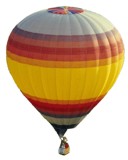 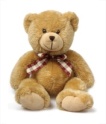 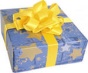 Что это?            Что делает?самолет                   летитпароход                 плыветавтобус                    едетмашина                    едет   поезд                      едет